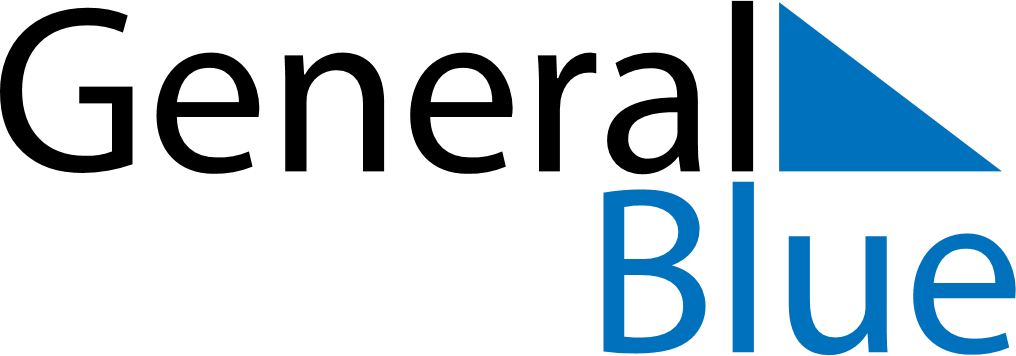 October 2029October 2029October 2029CuracaoCuracaoMondayTuesdayWednesdayThursdayFridaySaturdaySunday1234567891011121314Curaçao Day1516171819202122232425262728293031